JUSTUS KIPROPOBJECTIVESMy objective is  to pursue  a career in the ever expanding educational fraternity. To apply  and improve my knowledge, skills and experience in a competitive and diverse working environment where I will  rise to streamlined the academic challenges calling for intellectual development and satisfaction, dedication hard work and integrity in the fraternity.EDUCATION NOV 2010	:	MOI University business managment			Diploma in business management (Pass with credit)2005-2008	:	St peters  HIGH SCHOOL			KCSE C plain1996-2004	:	ngoisa PRIMARY SCHOOL			KCPE 310 MARKS2009		: 	African institute of research and technology			Computer packages-pass with creditWORKING EXPERIENCEPandora (shoes and garments)March 2015- Present - KenyaPosition:  Sales AssistantReplacement of price tags if needed.Greeting customers who enter the shop.Be involved in stock control and management.Assisting shoppers to find the goods and products they are looking for.Being responsible for processing cash and card payments.Stocking shelves with merchandise.Answering queries from customers.Reporting discrepancies and problems to the supervisor.Giving advice and guidance on product selection to customers.Balancing cash registers with receipts.Dealing with customer refunds.Keeping the store tidy and cleanResponsible dealing with customer complaints.Working within established guidelines, particularly with brands.Attaching price tags to merchandise on the shop floor.Responsible for security within the store and being on the lookout for shoplifters and fraudulent credit cards etc.Receiving and storing the delivery of large amounts of stockKeeping up to date with special promotions and putting up displays.Sirikwa (chicken house)March 2012 – March 2014 - KenyaPosition: WaiterWork towards the timely set up of the assigned Food & Beverage outlet, according to the meal settings and in line with the opening/ closing hours.Work in close cooperation with the Kitchen and Stewarding as well as the Outlet Cashiers to ensure a smooth running operation To welcome, sit and take food orders from guests in the Lounge or Restaurant. · To ensure that service is at all times performed in a professional manner following standards set. To ensure that the billing procedure is thorough, correct and signed at completion of each meal.PERSONAL DETAILS		Nationality	:	Kenya				Gender	: 	Male									Civil status	:	SingleDate of birth   :           10.01.1991Visa status      :            Tourist visaSKILLSExcellent in oral and written communication.Computer Literate: Word, PowerPoint, Excel.Good skills in Team Work and Leadership.Languages: English,KiswahiliJob Seeker First Name / CV No: 1826370Click to send CV No & get contact details of candidate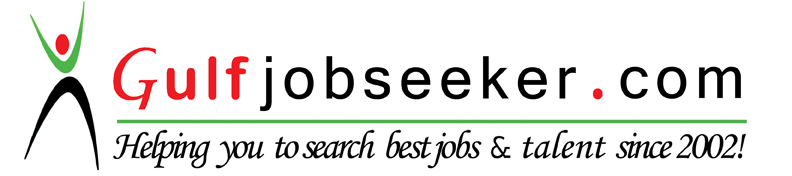 